     Actual Size 13 x 11 cm                                                                                                         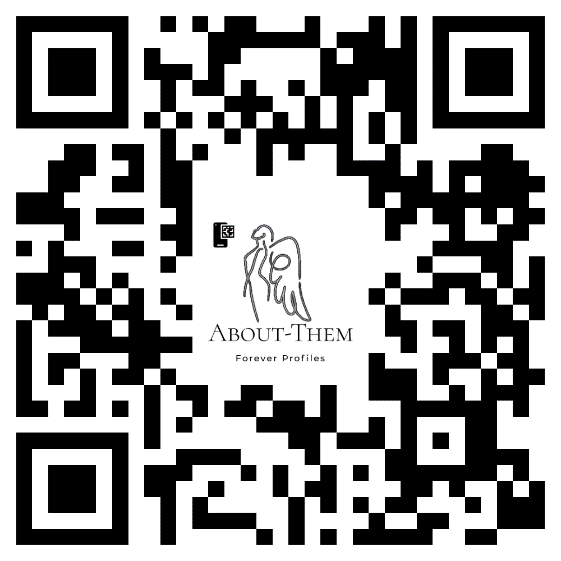 